WAVESMATERIALS: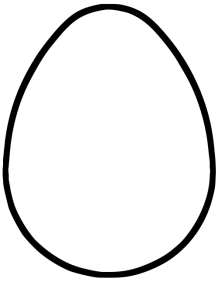 A  PAPER  EGG 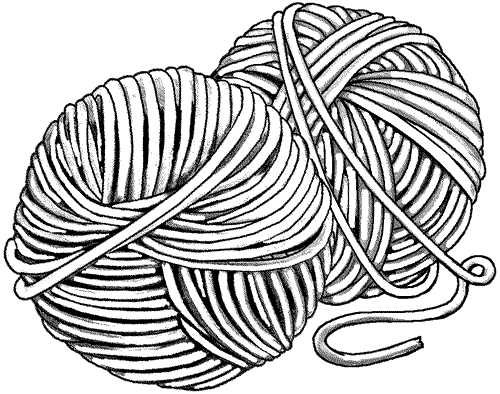 WOOL  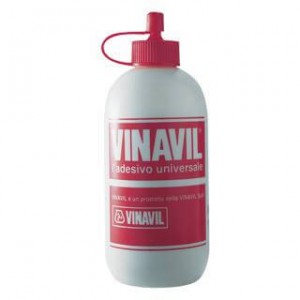 GLUE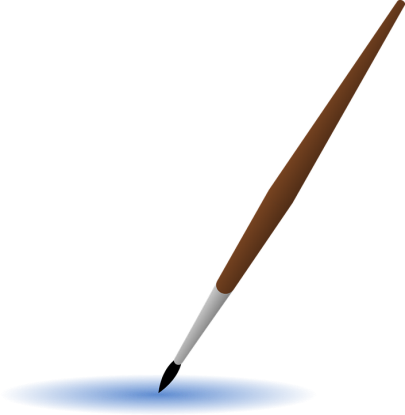 A PAINT BRUSH